Устройство штангенциркуляЗадание: Назовите, а затем запишите составные части штангенциркуля так, чтобы получилось заполнить все клетки кроссворда.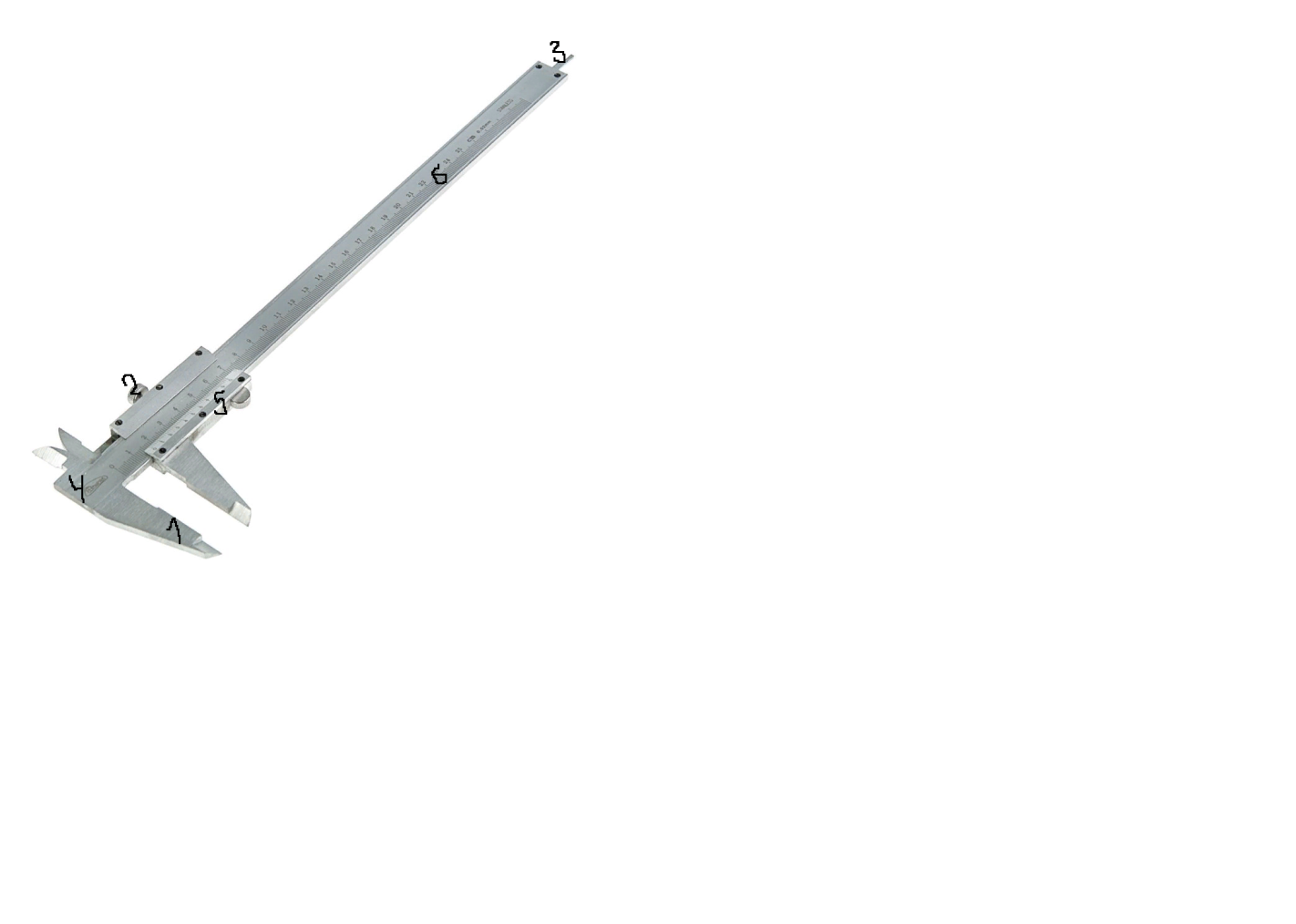 5462315н46ошлнти2иан3глубиномерасгййак1ножкиаа